Dirección General de Educación Superior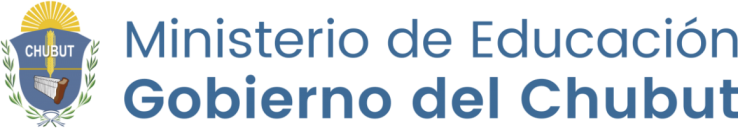 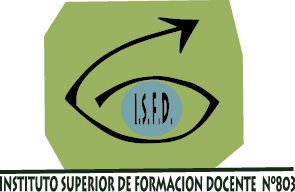 Instituto Superior de Formación Docente N° 803Puerto MadrynPROGRAMA 2024Nombre del Espacio CurricularCarrera y ResoluciónModalidad (Asignatura, Espacio Abierto, Módulo, Seminario, Taller)Año del Espacio CurricularProfesoraOBJETIVOS GENERALES Y ESPECÍFICOSAcompañar a los/las estudiantes en su primera aproximación al conocimiento de los fundamentos teóricos de la gramática inglesa. Contribuir al conocimiento diferenciado entre las gramáticas de referencia y las pedagógicas  Propiciar el reconocimiento de las categorías morfológicas, sintácticas y léxicas en la oración simpleFavorecer a la comprensión de las nociones de estructura y las funciones que desempeñan dichas estructuras. Proveer dinámicas para la práctica de análisis sintáctico de oraciones simples y compuestasPropiciar el desarrollo de capacidades para resolver problemas en forma independiente Contribuir al conocimiento de la terminología propia del área de estudio  Promover la asociación sistemática y constante entre el estudio de la gramática y el aprendizaje de una lengua extranjera Favorecer al desarrollo de la competencia comunicativa en lengua inglesaPosibilitar una reflexión permanente sobre la naturaleza y la función de la lengua en relación a la culturaDesarrollar una actitud de razonamiento críticoDesarrollar una perspectiva de adecuación en cuanto a la corrección de errores gramaticalesFavorecer la interacción grupal y el intercambio de ideasContribuir al afianzamiento de valores como la inclusión, el respeto y la diversidad Alentar a la ampliación del horizonte cultural y afianzamiento de la propia identidad.CONTENIDOSUnidad IIntroducción al conocimiento gramatical. La Gramática en el contexto del estudio de la Lengua. Semántica, Pragmática, Fonología. Componentes gramaticales: sintaxis y morfología.  Terminología: distintas acepciones del término “grammar” en Inglés. Categorías funcionales y lexicales. Clases abiertas y cerradas. Unidades gramaticales. Competencia y actuación o uso de la lengua. Clasificación morfológica y semántica de sustantivos, pronombres, adjetivos, adverbios y preposiciones. Clases de palabras. Formación por inflexión, derivación y palabras compuestas. Relaciones sintagmáticas y paradigmáticas. Unidad III	Distinciones teóricas fundamentales: Prescripción y descripción gramatical. Noción 	tradicional de ‘oración simple’. Sus constituyentes. Gramática de la oración 	simple. 	Componentes de la oración. El sujeto y el predicado. Categorías sintácticas. 	Modificación, coordinación, subordinación. Concepto de construcción 	endocéntrica 	y exocéntrica. El sujeto extrapuesto en cláusulas principales. El 	parámetro de sujeto 	tácito en inglés. El sujeto extrapuesto en cláusulas principales. Unidad IV		La frase nominal: el sustantivo. Tipos de núcleos. Pre y post modificadores. La 	frase 	adjetiva: el adjetivo. Funciones atributiva y predicativa. Tipos de núcleo. 	Complementos. Función sintáctica de frases sustantivas y adjetivas. Concepto de 	“embedding”. Análisis sintáctico.  Unidad V	La frase verbal. Composición. Auxiliares primarios (do-be-have). Tipos de verbos 	según su complemento. Verbos múltiples, verbos preposicionales, phrasal verbs. 	Categorías semánticas. Tiempo verbal, modo, aspecto, voz. Clasificaciones 	semánticas de los tiempos verbales. Complementos del verbo. Noción de 	concordancia: la flexión verbal y la concordancia en inglés.  Verbos intransitivos 	inacusativos e inergativos del inglés. Verbos transitivos y ditransitivos del inglés. 	Verbos estáticos y verbos dinámicos. Aspecto perfectivo e imperfectivo en inglés. Unidad VI	La frase adverbial: el adverbio. Función. Morfología. Sintaxis. Categorías 	semánticas. Modificadores del adverbio. La frase preposicional: la preposición. 	Funciones de la frase preposicional en la oración. 	La frase verboidal: el infinitivo, el gerundio, el participio presente, el participio 	pasado. Funciones sintácticas. 		Los adjuntos. El adverbio y las construcciones ‘adverbiales’ en inglés. Orden y 			posición de los adverbios en la oración. EVALUACIÓNASISTENCIA A CLASELos porcentajes de asistencia serán del 80 % para el caso de promoción y del 60 % para el caso de la aprobación de la instancia con examen final.La excepción de los porcentajes de asistencia está prevista para las situaciones determinadas, con la presentación de la documentación correspondiente ante el equipo docente (caso de maternidad/enfermedad prolongada/ser madre de lactante/situaciónlaboral). En estas situaciones la institución analizará los márgenes de asistencia que serán exigidos.CONDICIONES DE PROMOCIÓN Para promocionar la Asignatura de Gramática Inglesa I se deberá aprobar el 80% de los trabajos prácticos propuestos. La modalidad de los trabajos prácticos podrá ser: análisis de oraciones en clase, en forma individual (escrito), análisis grupal de oraciones a libro abierto (escrito/oral). Los/las estudiantes realizarán 1 (una) presentación elaborada en grupo, en forma de exposición oral, en fechas que se comunicarán oportunamente. Este trabajo práctico no podrá gozar del beneficio de recuperatorio, pudiendo sí postergarse o desdoblarse el día de presentación por razones de fuerza mayor. En caso de no ser presentado, el trabajo práctico no entrará dentro del porcentaje para promoción y se considerará ausente. Cada estudiante recibirá una calificación individual por su exposición.La calificación de los TP se realizará sobre la base de lo estipulado en la normativa (cada TP sobre un mínimo de 7 para promocionar).Asistencia al 80% de las clases según la normativa y con las excepciones del caso.Aprobación de dos parciales escritos, presenciales, a libro cerrado con su respectiva instancia de recuperatorio. CONDICIONES DE EXAMEN FINAL Tener un mínimo de 60% de asistencia a clase cumplimentada.Aprobar un mínimo de 60% de los trabajos prácticos. El examen final incluirá una parte escrita, donde se evaluará la aplicación práctica de los contenidos mediante análisis sintáctico de oraciones; y una parte oral, que consistirá de preguntas teóricas relacionadas con los temas del programa. Los/las estudiantes cuya nota de parcial/recuperatorio no llegue a 7 (siete) y supere un mínimo de 4 (cuatro) en cada instancia accederán a la instancia de examen final. Los/las estudiantes cuya nota de parcial/recuperatorio no supere 4 (cuatro) en cada instancia deberán recursar la materia.Las fechas de examen final serán estipuladas por el ISFD 803 como turnos de examen y anunciadas en tiempo y forma por la institución.La calificación se regirá de acuerdo a lo estipulado en la normativa vigente.BIBLIOGRAFÍA-Biber, D. Conrad, S.Leech, G., Longman Student’s Grammar of Spoken and Written English, 2001-Quirk, R., A Comprehensive Grammar of the English Language, Longman, 1985-Quirk, R. and Greenbaum, S., A Student’s Grammar of the English Language, CUP.-Leech, G.; Svartvik, J. A Communicative Grammar of English. Longman. (1994)-Greenbaum, S & Gerald Nelson, An Introduction to English Grammar, Pearson Education Limited, (2002)Gramática Inglesa IProfesorado de Inglés (Res. 326/22)Taller1° AñoCecilia NazarDOCENTE: Cecilia Nazar                                 FECHA: …27…./ 03…../.2024.…